ФЕДЕРАЛЬНОЕ АГЕНТСТВО ЖЕЛЕЗНОДОРОЖНОГО ТРАНСПОРТАФедеральное государственное бюджетное образовательное учреждение высшего образования«Петербургский государственный университет путей сообщения Императора Александра I»(ФГБОУ ВО ПГУПС)ОЦЕНОЧНЫЕ МАТЕРИАЛЫпо дисциплине«Деловой иностранный язык» (ФТД.1)для специальности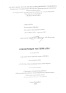 (23.05.04) «Эксплуатация железных дорог» по специализациям «Грузовая и коммерческая работа» «Пассажирский комплекс железнодорожного транспорта»«Магистральный транспорт»«Транспортный бизнес и логистика»Санкт-Петербург 2023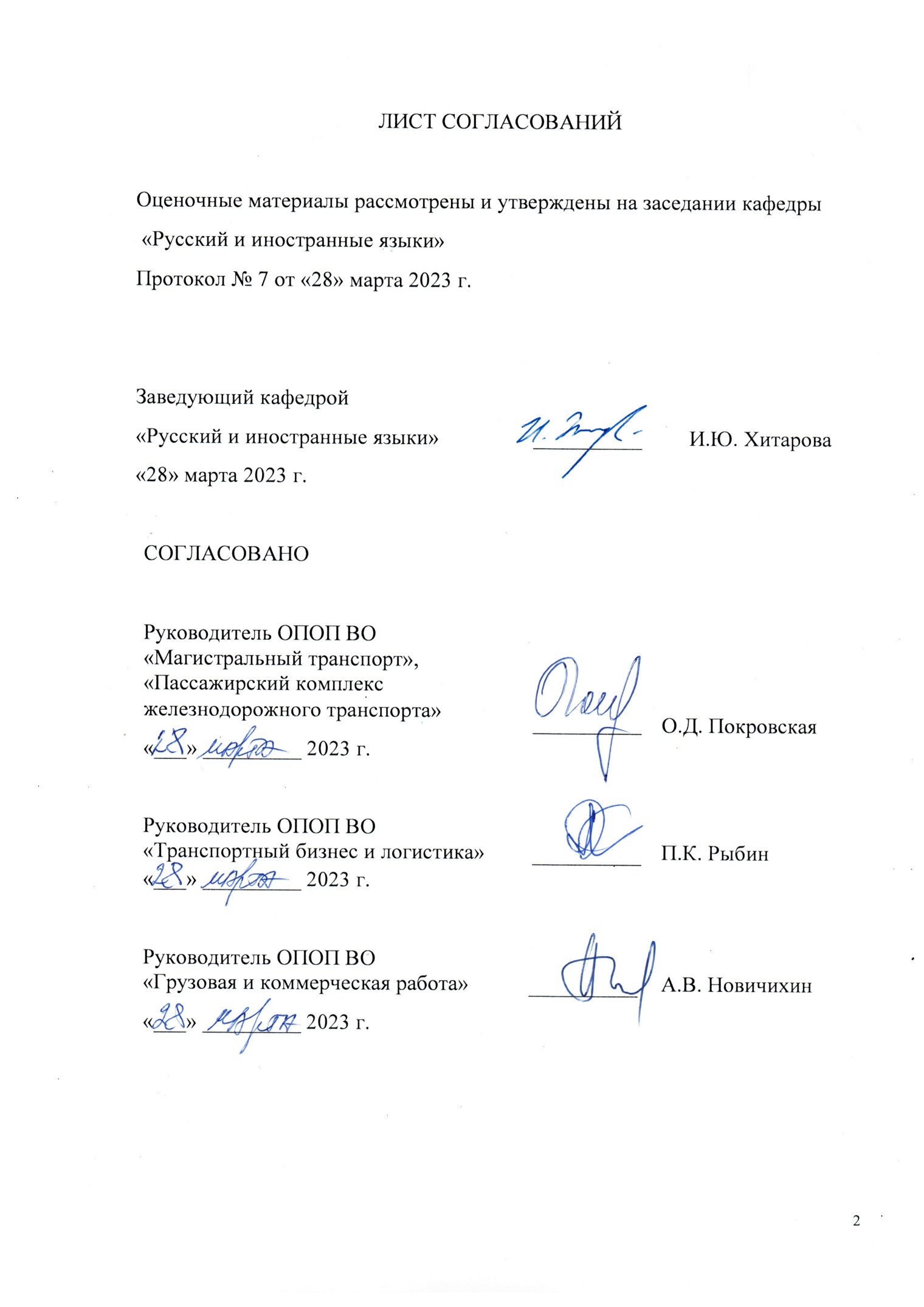 ЛИСТ СОГЛАСОВАНИЙОценочные материалы рассмотрены и утверждены на заседании кафедры «Русский и иностранные языки»Протокол № 7 от «28» марта 2023 г. Планируемые результаты обучения по дисциплине, обеспечивающие достижение планируемых результатов освоения основной профессиональной образовательной программыПланируемые результаты обучения по дисциплине, обеспечивающие достижение планируемых результатов освоения основной профессиональной образовательной программы приведены в таблице 2.1 рабочей программы.2. Типовые контрольные задания или иные материалы, необходимые для оценки знаний, умений, навыков и (или) опыта деятельности, характеризующих индикаторы достижения компетенций в процессе освоения основной профессиональной образовательной программыПеречень материалов, необходимых для оценки индикатора достижения компетенций, приведен в таблице 1.Т а б л и ц а  1 Для очной формы обучения Т а б л и ц а  2 Для заочной формы обучения Перечень и содержание типовых задач Практические заданияПеречень тем устных высказываний(для очной и заочной форм обучения)Introducing yourselfMy career planMeeting new peopleTelephoningПеречень тем презентаций(для очной и заочной форм обучения)Presenting a projectPresenting a productПеречень тем деловых писем(для очной и заочной форм обучения)A letter of application for a jobA letter asking for/giving informationA letter of complaint/apologyA letter of invitationРеферирование(для очной формы обучения)Комплект текстов для реферирования состоит из 10 вариантов.Selling DreamsIt seems that many of us have two very different careers. There is our normal job and there is the job we dream about but never do. A recent survey found over 30% of office workers wanted to do something else for a living. A company called Vocation Vacations offers people a chance to try their dream jobs.The company started in the US in January 2004. People choose a profession from a list of “dream jobs” on its website. Chocolate maker, wine-maker and zoo keeper have been popular choices. For two or three days a computer programmer or lawyer can wash elephants or make cheese. An expert helps them. Many business people are too nervous to leave their jobs. This way they don’t need to resign. People should see the holidays as a “first test”. And if they like their ordinary jobs more afterwards, that’s a success, too.British travel agencies say more and more men in their thirties are buying working holidays. Selling dreams is good business. Find out more at www.vocationvacations.comПисьменный перевод(для очной и заочной форм обучения)Комплект текстов для письменного перевода состоит из 10 вариантов.Train operation during infrastructure maintenanceCurrently, travellers are informed days/weeks beforehand if maintenance actions are planned for weekends or weekdays through announcements/leaflets on the stations media and Internet. They can get acquainted with travelling suggestions (e.g. travel via other routes, use slow trains instead of intercity trains), alternative traveling possibilities (e.g. travel by special buses) and extra travelling time (e.g. extra 30 minutes).During track possessions the train operation is likely to be affected. For these days the timetable, the rolling stock and the crew schedules are adjusted and an operational timetable, an operational rolling stock planning and an operational crew planning is made. Thus, in the original (tactical) timetable trains are inserted, deleted or their departure and/or arrival times are changed. Furthermore, the type, number and order of the train units to be used for each train and the duties of the crew might be different during these maintenance periods than in the original (tactical) planning.Перечень вопросов к зачету(для очной и заочной форм обучения) Introduce yourself.Speak about your career plans and perspective.Make a telephone call.Name and comment on different styles of introducing people.Talk about business letter writing3. Описание показателей и критериев оценивания индикаторов достижения компетенций, описание шкал оцениванияПоказатель оценивания – описание оцениваемых основных параметров процесса или результата деятельности.Критерий оценивания – признак, на основании которого проводится оценка по показателю.Шкала оценивания – порядок преобразования оцениваемых параметров процесса или результата деятельности в баллы.Показатели, критерии и шкала оценивания практических заданий, тестов и контрольных работ приведены в таблице 3. Т а б л и ц а  3Для очной формы обучения Для заочной формы обучения 4. Методические материалы, определяющие процедуры оценивания индикаторов достижения компетенцийПроцедура оценивания индикаторов достижения компетенций представлена в таблице 4. Формирование рейтинговой оценки по дисциплинеТ а б л и ц а  4Для очной формы обучения Для заочной формы обучения Заведующий кафедрой«Русский и иностранные языки»__________     И.Ю. Хитарова«28» марта 2023 г.СОГЛАСОВАНОРуководитель ОПОП ВО«Магистральный транспорт»,«Пассажирский комплекс железнодорожного транспорта»__________О.Д. Покровская«___» _________ 2023 г.Руководитель ОПОП ВО«Транспортный бизнес и логистика»__________П.К. Рыбин«___» _________ 2023 г.Руководитель ОПОП ВО «Грузовая и коммерческая работа»__________А.В. Новичихин«___» _________ 2023 г.Индикатор достижения компетенцииПланируемые результаты обученияМатериалы, необходимые для оценки индикатора достижения компетенции УК-4 КоммуникацияУК-4 КоммуникацияУК-4 КоммуникацияУК-4.1 Знает правила деловой устной и письменной коммуникации в профессиональном и академическом общении на русском и иностранном языках;УК-4.2 Умеет применять на практике методы и способы делового общения для академического и профессионального взаимодействия;УК- 4.3 Владеет практическими навыками делового общения на русском и иностранном языках с применением средств современных коммуникативных технологийОбучающийся знает: - фонетические, графические, лексические, грамматические и стилистические ресурсы иностранного языка для обеспечения академического и профессионального взаимодействия- правила и закономерности личной и деловой устной и письменной коммуникации; - современные коммуникативные технологии на иностранном языке;Обучающийся умеет: - применять на практике методы и способы делового общения для академического и профессионального взаимодействия;Обучающийся владеет:- фонетическими, графическими, лексическими, грамматическими и стилистическими навыками иностранного языка для обеспечения академического и профессионального взаимодействия в устной и письменной форме;Практическое задание:Устное высказывание 1,2Деловое письмоПрактическое задание:Презентация Устное высказывание 1,2РеферированиеПисьмо (резюме)Вопросы зачетуПрактическое задание:Деловое письмоРеферированиеПисьменный переводИндикатор достижения компетенцииПланируемые результаты обученияМатериалы, необходимые для оценки индикатора достижения компетенции УК-4.1 Знает правила деловой устной и письменной коммуникации в профессиональном и академическом общении на русском и иностранном языках;УК-4.2 Умеет применять на практике методы и способы делового общения для академического и профессионального взаимодействия;УК- 4.3 Владеет практическими навыками делового общения на русском и иностранном языках с применением средств современных коммуникативных технологийОбучающийся знает: - фонетические, графические, лексические, грамматические и стилистические ресурсы иностранного языка для обеспечения академического и профессионального взаимодействия- правила и закономерности личной и деловой устной и письменной коммуникации; - современные коммуникативные технологии на иностранном языке;Обучающийся умеет: - применять на практике методы и способы делового общения для академического и профессионального взаимодействия;Обучающийся владеет:- фонетическими, графическими, лексическими, грамматическими и стилистическими навыками иностранного языка для обеспечения академического и профессионального взаимодействия в устной и письменной форме;Практическое задание:Устное высказывание 1,2Деловое письмо Практическое задание:Презентация Устное высказывание 1,2Письмо (резюме)Вопросы зачетуПрактическое задание:Деловое письмоПисьменный перевод №п/пМатериалы, необходимые для оценки индикатора до-стижения компетенцииМатериалы, необходимые для оценки индикатора до-стижения компетенцииПоказатель оцениванияПоказатель оцениванияКритерии оцениванияКритерии оцениванияШкала оценивания1.Практическое задание: устное высказывание № 1 «Introducing yourself and talking about career plans»Практическое задание: устное высказывание № 1 «Introducing yourself and talking about career plans»Владение лексикой иностранного языка по темеВладение лексикой иностранного языка по темеВладеетВладеет21.Практическое задание: устное высказывание № 1 «Introducing yourself and talking about career plans»Практическое задание: устное высказывание № 1 «Introducing yourself and talking about career plans»Владение лексикой иностранного языка по темеВладение лексикой иностранного языка по темеНе владеетНе владеет01.Практическое задание: устное высказывание № 1 «Introducing yourself and talking about career plans»Практическое задание: устное высказывание № 1 «Introducing yourself and talking about career plans»Грамматическая правильность речиГрамматическая правильность речиВладеетВладеет21.Практическое задание: устное высказывание № 1 «Introducing yourself and talking about career plans»Практическое задание: устное высказывание № 1 «Introducing yourself and talking about career plans»Грамматическая правильность речиГрамматическая правильность речиНе владеетНе владеет01.Практическое задание: устное высказывание № 1 «Introducing yourself and talking about career plans»Практическое задание: устное высказывание № 1 «Introducing yourself and talking about career plans»Артистизм и выразительность выступленияАртистизм и выразительность выступленияПрисутствуетПрисутствует21.Практическое задание: устное высказывание № 1 «Introducing yourself and talking about career plans»Практическое задание: устное высказывание № 1 «Introducing yourself and talking about career plans»Артистизм и выразительность выступленияАртистизм и выразительность выступленияНе присутствуетНе присутствует01.Практическое задание: устное высказывание № 1 «Introducing yourself and talking about career plans»Практическое задание: устное высказывание № 1 «Introducing yourself and talking about career plans»Компетентность докладчикаКомпетентность докладчикаКомпетентенКомпетентен21.Практическое задание: устное высказывание № 1 «Introducing yourself and talking about career plans»Практическое задание: устное высказывание № 1 «Introducing yourself and talking about career plans»Компетентность докладчикаКомпетентность докладчикаНе компетентенНе компетентен01.Практическое задание: устное высказывание № 1 «Introducing yourself and talking about career plans»Практическое задание: устное высказывание № 1 «Introducing yourself and talking about career plans»Оригинальность раскрытия темыОригинальность раскрытия темыТема раскрытаТема раскрыта21.Практическое задание: устное высказывание № 1 «Introducing yourself and talking about career plans»Практическое задание: устное высказывание № 1 «Introducing yourself and talking about career plans»Оригинальность раскрытия темыОригинальность раскрытия темыТема не раскрытаТема не раскрыта01.Практическое задание: устное высказывание № 1 «Introducing yourself and talking about career plans»Практическое задание: устное высказывание № 1 «Introducing yourself and talking about career plans»Итого максимальное количество баллов за устное высказываниеИтого максимальное количество баллов за устное высказываниеИтого максимальное количество баллов за устное высказываниеИтого максимальное количество баллов за устное высказывание102.Практическое задание: устное высказывание № 2 «Telephoning and meeting new people»Практическое задание: устное высказывание № 2 «Telephoning and meeting new people»Владение лексикой иностранного языка по темеВладение лексикой иностранного языка по темеВладеетВладеет22.Практическое задание: устное высказывание № 2 «Telephoning and meeting new people»Практическое задание: устное высказывание № 2 «Telephoning and meeting new people»Владение лексикой иностранного языка по темеВладение лексикой иностранного языка по темеНе владеетНе владеет02.Практическое задание: устное высказывание № 2 «Telephoning and meeting new people»Практическое задание: устное высказывание № 2 «Telephoning and meeting new people»Грамматическая правильность речиГрамматическая правильность речиВладеетВладеет22.Практическое задание: устное высказывание № 2 «Telephoning and meeting new people»Практическое задание: устное высказывание № 2 «Telephoning and meeting new people»Грамматическая правильность речиГрамматическая правильность речиНе владеетНе владеет02.Практическое задание: устное высказывание № 2 «Telephoning and meeting new people»Практическое задание: устное высказывание № 2 «Telephoning and meeting new people»Артистизм и выразительность выступленияАртистизм и выразительность выступленияПрисутствуетПрисутствует22.Практическое задание: устное высказывание № 2 «Telephoning and meeting new people»Практическое задание: устное высказывание № 2 «Telephoning and meeting new people»Артистизм и выразительность выступленияАртистизм и выразительность выступленияНе присутствуетНе присутствует02.Практическое задание: устное высказывание № 2 «Telephoning and meeting new people»Практическое задание: устное высказывание № 2 «Telephoning and meeting new people»Компетентность докладчикаКомпетентность докладчикаКомпетентенКомпетентен22.Практическое задание: устное высказывание № 2 «Telephoning and meeting new people»Практическое задание: устное высказывание № 2 «Telephoning and meeting new people»Компетентность докладчикаКомпетентность докладчикаНе компетентенНе компетентен02.Практическое задание: устное высказывание № 2 «Telephoning and meeting new people»Практическое задание: устное высказывание № 2 «Telephoning and meeting new people»Оригинальность раскрытия темыОригинальность раскрытия темыТема раскрытаТема раскрыта22.Практическое задание: устное высказывание № 2 «Telephoning and meeting new people»Практическое задание: устное высказывание № 2 «Telephoning and meeting new people»Оригинальность раскрытия темыОригинальность раскрытия темыТема не раскрытаТема не раскрыта02.Практическое задание: устное высказывание № 2 «Telephoning and meeting new people»Практическое задание: устное высказывание № 2 «Telephoning and meeting new people»Итого максимальное количество баллов за устное высказываниеИтого максимальное количество баллов за устное высказываниеИтого максимальное количество баллов за устное высказываниеИтого максимальное количество баллов за устное высказывание103.Практическое задание №6- РезюмеВладение лексикой иностранного языка по темеВладение лексикой иностранного языка по темеВладеетВладеет223.Практическое задание №6- РезюмеВладение лексикой иностранного языка по темеВладение лексикой иностранного языка по темеНе владеетНе владеет003.Практическое задание №6- РезюмеГрамматическая правильностьГрамматическая правильностьВладеетВладеет223.Практическое задание №6- РезюмеГрамматическая правильностьГрамматическая правильностьНе владеетНе владеет003.Практическое задание №6- РезюмеПолнота и релевантность информацииПолнота и релевантность информацииПрисутствуетПрисутствует443.Практическое задание №6- РезюмеПолнота и релевантность информацииПолнота и релевантность информацииПрисутствует не в полном объемеПрисутствует не в полном объеме223.Практическое задание №6- РезюмеПолнота и релевантность информацииПолнота и релевантность информацииНе присутстветНе присутствет003.Практическое задание №6- РезюмеСоблюдение правил оформления резюмеСоблюдение правил оформления резюмеПравила соблюденыПравила соблюдены223.Практическое задание №6- РезюмеСоблюдение правил оформления резюмеСоблюдение правил оформления резюмеПравила не соблюденыПравила не соблюдены003.Практическое задание №6- РезюмеИтого максимальное количество баллов за резюмеИтого максимальное количество баллов за резюмеИтого максимальное количество баллов за резюмеИтого максимальное количество баллов за резюме10104.Практическое задание:ПрезентацияВладение лексикой иностранного языка по темеВладение лексикой иностранного языка по темеВладеетВладеет224.Практическое задание:ПрезентацияВладение лексикой иностранного языка по темеВладение лексикой иностранного языка по темеНе владеетНе владеет004.Практическое задание:ПрезентацияГрамматическая правильность речиГрамматическая правильность речиВладеетВладеет224.Практическое задание:ПрезентацияГрамматическая правильность речиГрамматическая правильность речиНе владеетНе владеет004.Практическое задание:ПрезентацияАртистизм и выразительность выступленияАртистизм и выразительность выступленияПрисутствуетПрисутствует224.Практическое задание:ПрезентацияАртистизм и выразительность выступленияАртистизм и выразительность выступленияНе присутствуетНе присутствует004.Практическое задание:ПрезентацияГлубина и оригинальность раскрытия темыГлубина и оригинальность раскрытия темыТема раскрытаТема раскрыта444.Практическое задание:ПрезентацияГлубина и оригинальность раскрытия темыГлубина и оригинальность раскрытия темыТема раскрыта не полностьюТема раскрыта не полностью224.Практическое задание:ПрезентацияГлубина и оригинальность раскрытия темыГлубина и оригинальность раскрытия темыТема не раскрытаТема не раскрыта004.Практическое задание:ПрезентацияИспользование наглядности и технических средствИспользование наглядности и технических средствИспользованыИспользованы444.Практическое задание:ПрезентацияИспользование наглядности и технических средствИспользование наглядности и технических средствИспользованы в недостаточном объемеИспользованы в недостаточном объеме224.Практическое задание:ПрезентацияИспользование наглядности и технических средствИспользование наглядности и технических средствНе использованыНе использованы004.Практическое задание:ПрезентацияКомпетентность докладчикаКомпетентность докладчикаКомпетентенКомпетентен444.Практическое задание:ПрезентацияКомпетентность докладчикаКомпетентность докладчикаКомпетентен не в полной мереКомпетентен не в полной мере224.Практическое задание:ПрезентацияКомпетентность докладчикаКомпетентность докладчикаНе компетентенНе компетентен004.Практическое задание:ПрезентацияГлубина и широта знаний по проблемеГлубина и широта знаний по проблемеДостаточнаДостаточна224.Практическое задание:ПрезентацияГлубина и широта знаний по проблемеГлубина и широта знаний по проблемеНе достаточнаНе достаточна004.Практическое задание:ПрезентацияИтого максимальное количество баллов за презентациюИтого максимальное количество баллов за презентациюИтого максимальное количество баллов за презентациюИтого максимальное количество баллов за презентацию20205.Практическое задание №8 - Письменный переводВладение терминологией на иностранном языкеВладение терминологией на иностранном языкеВладеетВладеет445.Практическое задание №8 - Письменный переводВладение терминологией на иностранном языкеВладение терминологией на иностранном языкеВладеет не в полном объемеВладеет не в полном объеме225.Практическое задание №8 - Письменный переводВладение терминологией на иностранном языкеВладение терминологией на иностранном языкеНе владеетНе владеет005.Практическое задание №8 - Письменный переводГрамматическая правильность переводаГрамматическая правильность переводаВладеетВладеет445.Практическое задание №8 - Письменный переводГрамматическая правильность переводаГрамматическая правильность переводаВладеет не в полном объемеВладеет не в полном объеме225.Практическое задание №8 - Письменный переводГрамматическая правильность переводаГрамматическая правильность переводаНе владеетНе владеет005.Практическое задание №8 - Письменный переводСоответствие стилистике оригиналаСоответствие стилистике оригиналаСоответствуетСоответствует225.Практическое задание №8 - Письменный переводСоответствие стилистике оригиналаСоответствие стилистике оригиналаНе соответствуетНе соответствует005.Практическое задание №8 - Письменный переводИтого максимальное количество баллов за письменный переводИтого максимальное количество баллов за письменный переводИтого максимальное количество баллов за письменный переводИтого максимальное количество баллов за письменный перевод10106.Практическое задание №7 - РеферированиеВладение лексикой иностранного языка по темеВладение лексикой иностранного языка по темеВладеетВладеет226.Практическое задание №7 - РеферированиеВладение лексикой иностранного языка по темеВладение лексикой иностранного языка по темеНе владеетНе владеет006.Практическое задание №7 - РеферированиеГрамматическая правильность речиГрамматическая правильность речиВладеетВладеет226.Практическое задание №7 - РеферированиеГрамматическая правильность речиГрамматическая правильность речиНе владеетНе владеет006.Практическое задание №7 - РеферированиеГлубина раскрытия темыГлубина раскрытия темыТема раскрытаТема раскрыта226.Практическое задание №7 - РеферированиеГлубина раскрытия темыГлубина раскрытия темыТема не раскрытаТема не раскрыта006.Практическое задание №7 - РеферированиеКомпетентность докладчикаКомпетентность докладчикаКомпетентенКомпетентен226.Практическое задание №7 - РеферированиеКомпетентность докладчикаКомпетентность докладчикаНе компетентенНе компетентен006.Практическое задание №7 - РеферированиеЛингвокультурологическая компетентностьЛингвокультурологическая компетентностьКомпетентен Компетентен 226.Практическое задание №7 - РеферированиеЛингвокультурологическая компетентностьЛингвокультурологическая компетентностьНе компетентенНе компетентен006.Практическое задание №7 - РеферированиеИтого максимальное количество баллов за реферированиеИтого максимальное количество баллов за реферированиеИтого максимальное количество баллов за реферированиеИтого максимальное количество баллов за реферирование1010ИТОГО максимальное количество балловИТОГО максимальное количество балловИТОГО максимальное количество балловИТОГО максимальное количество балловИТОГО максимальное количество балловИТОГО максимальное количество баллов70№п/пМатериалы, необходимые для оценки индикатора до-стижения компетенцииМатериалы, необходимые для оценки индикатора до-стижения компетенцииПоказатель оцениванияПоказатель оцениванияКритерии оцениванияКритерии оцениванияШкала оценивания1.Практическое задание: устное высказывание № 1 «Introducing yourself and talking about career plans»Практическое задание: устное высказывание № 1 «Introducing yourself and talking about career plans»Владение лексикой иностранного языка по темеВладение лексикой иностранного языка по темеВладеетВладеет21.Практическое задание: устное высказывание № 1 «Introducing yourself and talking about career plans»Практическое задание: устное высказывание № 1 «Introducing yourself and talking about career plans»Владение лексикой иностранного языка по темеВладение лексикой иностранного языка по темеНе владеетНе владеет01.Практическое задание: устное высказывание № 1 «Introducing yourself and talking about career plans»Практическое задание: устное высказывание № 1 «Introducing yourself and talking about career plans»Грамматическая правильность речиГрамматическая правильность речиВладеетВладеет21.Практическое задание: устное высказывание № 1 «Introducing yourself and talking about career plans»Практическое задание: устное высказывание № 1 «Introducing yourself and talking about career plans»Грамматическая правильность речиГрамматическая правильность речиНе владеетНе владеет01.Практическое задание: устное высказывание № 1 «Introducing yourself and talking about career plans»Практическое задание: устное высказывание № 1 «Introducing yourself and talking about career plans»Артистизм и выразительность выступленияАртистизм и выразительность выступленияПрисутствуетПрисутствует21.Практическое задание: устное высказывание № 1 «Introducing yourself and talking about career plans»Практическое задание: устное высказывание № 1 «Introducing yourself and talking about career plans»Артистизм и выразительность выступленияАртистизм и выразительность выступленияНе присутствуетНе присутствует01.Практическое задание: устное высказывание № 1 «Introducing yourself and talking about career plans»Практическое задание: устное высказывание № 1 «Introducing yourself and talking about career plans»Компетентность докладчикаКомпетентность докладчикаКомпетентенКомпетентен21.Практическое задание: устное высказывание № 1 «Introducing yourself and talking about career plans»Практическое задание: устное высказывание № 1 «Introducing yourself and talking about career plans»Компетентность докладчикаКомпетентность докладчикаНе компетентенНе компетентен01.Практическое задание: устное высказывание № 1 «Introducing yourself and talking about career plans»Практическое задание: устное высказывание № 1 «Introducing yourself and talking about career plans»Оригинальность раскрытия темыОригинальность раскрытия темыТема раскрытаТема раскрыта21.Практическое задание: устное высказывание № 1 «Introducing yourself and talking about career plans»Практическое задание: устное высказывание № 1 «Introducing yourself and talking about career plans»Оригинальность раскрытия темыОригинальность раскрытия темыТема не раскрытаТема не раскрыта01.Практическое задание: устное высказывание № 1 «Introducing yourself and talking about career plans»Практическое задание: устное высказывание № 1 «Introducing yourself and talking about career plans»Итого максимальное количество баллов за устное высказываниеИтого максимальное количество баллов за устное высказываниеИтого максимальное количество баллов за устное высказываниеИтого максимальное количество баллов за устное высказывание102.Практическое задание: устное высказывание № 2 «Telephoning and meeting new people»Практическое задание: устное высказывание № 2 «Telephoning and meeting new people»Владение лексикой иностранного языка по темеВладение лексикой иностранного языка по темеВладеетВладеет22.Практическое задание: устное высказывание № 2 «Telephoning and meeting new people»Практическое задание: устное высказывание № 2 «Telephoning and meeting new people»Владение лексикой иностранного языка по темеВладение лексикой иностранного языка по темеНе владеетНе владеет02.Практическое задание: устное высказывание № 2 «Telephoning and meeting new people»Практическое задание: устное высказывание № 2 «Telephoning and meeting new people»Грамматическая правильность речиГрамматическая правильность речиВладеетВладеет22.Практическое задание: устное высказывание № 2 «Telephoning and meeting new people»Практическое задание: устное высказывание № 2 «Telephoning and meeting new people»Грамматическая правильность речиГрамматическая правильность речиНе владеетНе владеет02.Практическое задание: устное высказывание № 2 «Telephoning and meeting new people»Практическое задание: устное высказывание № 2 «Telephoning and meeting new people»Артистизм и выразительность выступленияАртистизм и выразительность выступленияПрисутствуетПрисутствует22.Практическое задание: устное высказывание № 2 «Telephoning and meeting new people»Практическое задание: устное высказывание № 2 «Telephoning and meeting new people»Артистизм и выразительность выступленияАртистизм и выразительность выступленияНе присутствуетНе присутствует02.Практическое задание: устное высказывание № 2 «Telephoning and meeting new people»Практическое задание: устное высказывание № 2 «Telephoning and meeting new people»Компетентность докладчикаКомпетентность докладчикаКомпетентенКомпетентен22.Практическое задание: устное высказывание № 2 «Telephoning and meeting new people»Практическое задание: устное высказывание № 2 «Telephoning and meeting new people»Компетентность докладчикаКомпетентность докладчикаНе компетентенНе компетентен02.Практическое задание: устное высказывание № 2 «Telephoning and meeting new people»Практическое задание: устное высказывание № 2 «Telephoning and meeting new people»Оригинальность раскрытия темыОригинальность раскрытия темыТема раскрытаТема раскрыта22.Практическое задание: устное высказывание № 2 «Telephoning and meeting new people»Практическое задание: устное высказывание № 2 «Telephoning and meeting new people»Оригинальность раскрытия темыОригинальность раскрытия темыТема не раскрытаТема не раскрыта02.Практическое задание: устное высказывание № 2 «Telephoning and meeting new people»Практическое задание: устное высказывание № 2 «Telephoning and meeting new people»Итого максимальное количество баллов за устное высказываниеИтого максимальное количество баллов за устное высказываниеИтого максимальное количество баллов за устное высказываниеИтого максимальное количество баллов за устное высказывание103.Практическое задание №6- РезюмеВладение лексикой иностранного языка по темеВладение лексикой иностранного языка по темеВладеетВладеет223.Практическое задание №6- РезюмеВладение лексикой иностранного языка по темеВладение лексикой иностранного языка по темеНе владеетНе владеет003.Практическое задание №6- РезюмеГрамматическая правильностьГрамматическая правильностьВладеетВладеет223.Практическое задание №6- РезюмеГрамматическая правильностьГрамматическая правильностьНе владеетНе владеет003.Практическое задание №6- РезюмеПолнота и релевантность информацииПолнота и релевантность информацииПрисутствуетПрисутствует443.Практическое задание №6- РезюмеПолнота и релевантность информацииПолнота и релевантность информацииПрисутствует не в полном объемеПрисутствует не в полном объеме223.Практическое задание №6- РезюмеПолнота и релевантность информацииПолнота и релевантность информацииНе присутстветНе присутствет003.Практическое задание №6- РезюмеСоблюдение правил оформления резюмеСоблюдение правил оформления резюмеПравила соблюденыПравила соблюдены223.Практическое задание №6- РезюмеСоблюдение правил оформления резюмеСоблюдение правил оформления резюмеПравила не соблюденыПравила не соблюдены003.Практическое задание №6- РезюмеИтого максимальное количество баллов за резюмеИтого максимальное количество баллов за резюмеИтого максимальное количество баллов за резюмеИтого максимальное количество баллов за резюме10104.Практическое задание:ПрезентацияВладение лексикой иностранного языка по темеВладение лексикой иностранного языка по темеВладеетВладеет224.Практическое задание:ПрезентацияВладение лексикой иностранного языка по темеВладение лексикой иностранного языка по темеНе владеетНе владеет004.Практическое задание:ПрезентацияГрамматическая правильность речиГрамматическая правильность речиВладеетВладеет224.Практическое задание:ПрезентацияГрамматическая правильность речиГрамматическая правильность речиНе владеетНе владеет004.Практическое задание:ПрезентацияАртистизм и выразительность выступленияАртистизм и выразительность выступленияПрисутствуетПрисутствует224.Практическое задание:ПрезентацияАртистизм и выразительность выступленияАртистизм и выразительность выступленияНе присутствуетНе присутствует004.Практическое задание:ПрезентацияГлубина и оригинальность раскрытия темыГлубина и оригинальность раскрытия темыТема раскрытаТема раскрыта444.Практическое задание:ПрезентацияГлубина и оригинальность раскрытия темыГлубина и оригинальность раскрытия темыТема раскрыта не полностьюТема раскрыта не полностью224.Практическое задание:ПрезентацияГлубина и оригинальность раскрытия темыГлубина и оригинальность раскрытия темыТема не раскрытаТема не раскрыта004.Практическое задание:ПрезентацияИспользование наглядности и технических средствИспользование наглядности и технических средствИспользованыИспользованы444.Практическое задание:ПрезентацияИспользование наглядности и технических средствИспользование наглядности и технических средствИспользованы в недостаточном объемеИспользованы в недостаточном объеме224.Практическое задание:ПрезентацияИспользование наглядности и технических средствИспользование наглядности и технических средствНе использованыНе использованы004.Практическое задание:ПрезентацияКомпетентность докладчикаКомпетентность докладчикаКомпетентенКомпетентен444.Практическое задание:ПрезентацияКомпетентность докладчикаКомпетентность докладчикаКомпетентен не в полной мереКомпетентен не в полной мере224.Практическое задание:ПрезентацияКомпетентность докладчикаКомпетентность докладчикаНе компетентенНе компетентен004.Практическое задание:ПрезентацияГлубина и широта знаний по проблемеГлубина и широта знаний по проблемеДостаточнаДостаточна224.Практическое задание:ПрезентацияГлубина и широта знаний по проблемеГлубина и широта знаний по проблемеНе достаточнаНе достаточна004.Практическое задание:ПрезентацияИтого максимальное количество баллов за презентациюИтого максимальное количество баллов за презентациюИтого максимальное количество баллов за презентациюИтого максимальное количество баллов за презентацию20205.Практическое задание №8 - Письменный переводВладение терминологией на иностранном языкеВладение терминологией на иностранном языкеВладеетВладеет885.Практическое задание №8 - Письменный переводВладение терминологией на иностранном языкеВладение терминологией на иностранном языкеВладеет не в полном объемеВладеет не в полном объеме445.Практическое задание №8 - Письменный переводВладение терминологией на иностранном языкеВладение терминологией на иностранном языкеНе владеетНе владеет005.Практическое задание №8 - Письменный переводГрамматическая правильность переводаГрамматическая правильность переводаВладеетВладеет885.Практическое задание №8 - Письменный переводГрамматическая правильность переводаГрамматическая правильность переводаВладеет не в полном объемеВладеет не в полном объеме445.Практическое задание №8 - Письменный переводГрамматическая правильность переводаГрамматическая правильность переводаНе владеетНе владеет005.Практическое задание №8 - Письменный переводСоответствие стилистике оригиналаСоответствие стилистике оригиналаСоответствуетСоответствует445.Практическое задание №8 - Письменный переводСоответствие стилистике оригиналаСоответствие стилистике оригиналаНе соответствуетНе соответствует005.Практическое задание №8 - Письменный переводИтого максимальное количество баллов за письменный переводИтого максимальное количество баллов за письменный переводИтого максимальное количество баллов за письменный переводИтого максимальное количество баллов за письменный перевод2020ИТОГО максимальное количество балловИТОГО максимальное количество балловИТОГО максимальное количество балловИТОГО максимальное количество балловИТОГО максимальное количество балловИТОГО максимальное количество баллов70Вид контроляМатериалы, необходимые для оценки индикатора до-стижения компетенцииМаксимальное количество баллов в процессе оценивания  Процедураоценивания1. Текущий контроль успеваемостиПрактические задания: устное высказывание, презентация,деловое письмо,реферирование,письменный перевод70Количество баллов определяется в соответствии с таблицей 3Допуск к зачету/экзамену 50 баллов2. Промежуточная    аттестацияПереченьвопросовк зачету30получены полные ответы на вопросы – 25…30 баллов;получены достаточно полные ответы на вопросы – 20…24 балла;получены неполные ответы на вопросы или часть вопросов – 11…20 баллов;не получены ответы на вопросы или вопросы не раскрыты – 0…10 баллов.ИТОГОИТОГО1003. Итоговая оценка «зачтено» - 60-100 баллов«не зачтено» - менее 59 баллов (вкл.) «зачтено» - 60-100 баллов«не зачтено» - менее 59 баллов (вкл.) «зачтено» - 60-100 баллов«не зачтено» - менее 59 баллов (вкл.)Вид контроляМатериалы, необходимые для оценки индикатора до-стижения компетенцииМаксимальное количество баллов в процессе оценивания  Процедураоценивания1. Текущий контроль успеваемостиПрактические задания: устное высказывание, презентация,деловое письмо,письменный перевод70Количество баллов определяется в соответствии с таблицей 3Допуск к зачету/экзамену 50 баллов2. Промежуточная    аттестацияПереченьвопросовк зачету30получены полные ответы на вопросы – 25…30 баллов;получены достаточно полные ответы на вопросы – 20…24 балла;получены неполные ответы на вопросы или часть вопросов – 11…20 баллов;не получены ответы на вопросы или вопросы не раскрыты – 0…10 баллов.ИТОГОИТОГО1003. Итоговая оценка «зачтено» - 60-100 баллов «зачтено» - 60-100 баллов «зачтено» - 60-100 балловВид контроляМатериалы, необходимые для оценки индикатора до-стижения компетенцииМаксимальное количество баллов в процессе оценивания  Процедураоценивания3. Итоговая оценка «не зачтено» менее 59 баллов (вкл.) «не зачтено» менее 59 баллов (вкл.) «не зачтено» менее 59 баллов (вкл.)Разработчик оценочных материалов, старший преподаватель_________Ю.А.ЗелинскаяЮ.А.Зелинская«28» марта 2023 г.